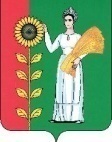 СОВЕТ  ДЕПУТАТОВСЕЛЬСКОГО  ПОСЕЛЕНИЯ  БОГОРОДИЦКИЙ  СЕЛЬСОВЕТ Добринского  муниципального  района Липецкой областиРоссийской Федерации42-я сессия  V-го созываРЕШЕНИЕ28.11. 2017г.                            ж.д.ст.Плавица	                            №96-рсО принятии имущества из собственности Добринского  муниципального района в муниципальную собственность сельского поселения Богородицкий сельсовет безвозмездноРассмотрев обращение администрации сельского поселения Богородицкий сельсовет Добринского муниципального района о принятии имущества из собственности Добринского муниципального района  в муниципальную собственность сельского поселения Богородицкий сельсовет безвозмездно , руководствуясь  Гражданским Кодексом Российской Федерации ,Законом Российской Федерации от 06.10.2003 года №131-ФЗ «Об общих принципах организации местного самоуправления в Российской Федерации», Законом Липецкой области от 24.05.2010 года №390-ОЗ «О порядке передачи и приема объектов государственной и муниципальной собственности», Уставом сельского поселения Богородицкий сельсовет, учитывая решение постоянной комиссии  по экономике, бюджету, муниципальной собственности и социальным вопросам, Совет депутатов сельского поселения Богородицкий сельсовет  РЕШИЛ:1.Дать согласие на принятие имущества из собственности Добринского муниципального района в муниципальную собственность сельского поселения Богородицкий сельсовет  безвозмездно согласно прилагаемому перечню.             2.Главному специалисту -эксперту администрации сельского                             поселения Богородицкий сельсовет (Коробкина Н.М.) осуществить необходимые действия по принятию имущества в соответствии с нормами действующего законодательства и внести соответствующие изменения в реестр муниципальной собственности сельского поселения.3.Настоящее решение  вступает в силу со дня его принятия.Председатель Совета депутатовсельского поселения			                 Богородицкий сельсовет                                                     А.И.Овчинников       Приложение      к решению Совета депутатовсельского поселения Богородицкий    сельсовет № 96 –рс от 28.11.2017ПЕРЕЧЕНЬимущества передаваемого из собственности Добринского муниципального района в собственность сельского поселения Богородицкий сельсовет безвозмездно№п/пНаименование имуществаБалансоваястоимость в рублях Остаточная стоимость в рублях 12341Сооружение , назначение: иное сооружение(линии электропередач)Наименование: линия электропередач, 1979 г.Общая протяженность: 10496 мПо адресу :Липецкая область, Добринский район, с/п Богородицкий сельсовет, ж.д.ст.Плавица,Кадастровый номер  48:04:1790102:6622 285 055,28265 732,442Сооружение , назначение: электроснабжениеНаименование: линия электропередач, 1979 г.Общая протяженность: 5922мПо адресу :Липецкая область, Добринский район, с/п Богородицкий сельсовет, ж.д.ст.Плавица,Кадастровый номер  48:04:1790102:653155 510,00259,49